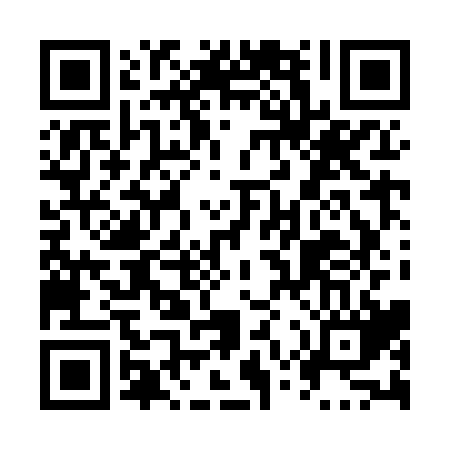 Prayer times for Commercial Cross, Prince Edward Island, CanadaMon 1 Jul 2024 - Wed 31 Jul 2024High Latitude Method: Angle Based RulePrayer Calculation Method: Islamic Society of North AmericaAsar Calculation Method: HanafiPrayer times provided by https://www.salahtimes.comDateDayFajrSunriseDhuhrAsrMaghribIsha1Mon3:225:241:156:399:0511:062Tue3:235:241:156:399:0511:063Wed3:245:251:156:399:0511:054Thu3:255:251:156:399:0411:045Fri3:275:261:156:399:0411:036Sat3:285:271:156:389:0411:037Sun3:295:281:166:389:0311:028Mon3:305:281:166:389:0311:019Tue3:325:291:166:389:0210:5910Wed3:335:301:166:389:0210:5811Thu3:345:311:166:379:0110:5712Fri3:365:321:166:379:0010:5613Sat3:375:331:166:379:0010:5514Sun3:395:341:176:368:5910:5315Mon3:415:351:176:368:5810:5216Tue3:425:361:176:368:5710:5017Wed3:445:371:176:358:5610:4918Thu3:455:381:176:358:5610:4719Fri3:475:391:176:348:5510:4620Sat3:495:401:176:348:5410:4421Sun3:515:411:176:338:5310:4322Mon3:525:421:176:338:5210:4123Tue3:545:431:176:328:5110:3924Wed3:565:441:176:318:5010:3725Thu3:585:451:176:318:4810:3626Fri3:595:461:176:308:4710:3427Sat4:015:471:176:298:4610:3228Sun4:035:491:176:298:4510:3029Mon4:055:501:176:288:4410:2830Tue4:075:511:176:278:4210:2631Wed4:085:521:176:268:4110:24